. Севастополь, ул. Новикова, 14  т. +7 (8692) 630085, т/ф. +7 (8692) 631696  e-mail:balakcovetsv@mail.ru__________________________________________________________________________________________________________________________ПОСТАНОВЛЕНИЕместной администрации внутригородского муниципального образования города Севастополя Балаклавского муниципального округа « 27 » «06» 2019 г.                            №   29/МА                                  г. СевастопольО внесении изменений в постановление МА ВМО Балаклавского МОот 27.03.2018 № 8/МА «Об утверждении муниципальной программы «Развитие культуры во внутригородском муниципальном образовании города Севастополя Балаклавский муниципальный округ» на 2018-2020 годы в новой редакции»Руководствуясь Конституцией РФ, Федеральными законами от 06.10.2003 № 131-ФЗ «Об общих принципах организации местного самоуправления в Российской Федерации», от 25.06.2002 № 73-ФЗ «Об объектах культурного наследия (памятниках истории и культуры) народов Российской Федерации», Законами города Севастополя от 30.12.2014 № 102-ЗС «О местном самоуправлении в городе Севастополе», от 25.12.2018 № 466-ЗС «О бюджете города Севастополя на 2019 год и плановый период 2020 и 2021 годов», решением Совета Балаклавского муниципального образования города Севастополя II созыва « О бюджете внутригородского муниципального образования города Севастополя Балаклавский муниципальный округ на 2019 год и плановый период 2020 и 2021 годов», Уставом внутригородского муниципального образования города Севастополя Балаклавского муниципального округа, Положением «О местной администрации внутригородского муниципального образования города Севастополя Балаклавского муниципального округа», Положением о порядке разработки, реализации и оценке эффективности реализации муниципальных программ внутригородского муниципального образования города Севастополя Балаклавский муниципальный округ:Внести изменения в муниципальную программу «Развитие культуры во внутригородском муниципальном образовании города Севастополя Балаклавский муниципальный округ» на 2018-2020 годы в новой редакции, утвержденную постановлением МА ВМО Балаклавского МО от 27.03.2018 № 8/МА, изложив в новой редакции приложения к муниципальной программе: №3 «Направления реализации муниципальной программы «Развитие культуры во внутригородском муниципальном образовании города Севастополя Балаклавский муниципальный округ» на 2018-2020 годы в новой редакции, подпрограммы «Организация местных и участие в организации и проведении городских праздничных и иных зрелищных мероприятий во внутригородском муниципальном образовании», №4 «Направления реализации муниципальной программы «Развитие культуры во внутригородском муниципальном образовании города Севастополя Балаклавский муниципальный округ» на 2018-2020 годы в новой редакции, подпрограммы «Осуществление военно-патриотического воспитания граждан Российской Федерации на территории внутригородского муниципального образования» и №5 «Ресурсное обеспечение и прогнозная (справочная) оценка расходов на реализацию целей муниципальной программы «Развитие культуры во внутригородском муниципальном образовании города Севастополя Балаклавский муниципальный округ» на 2018-2020 годы в новой редакции, согласно приложениям к настоящему постановлению.Настоящее постановление опубликовать на официальном сайте внутригородского муниципального образования города Севастополя Балаклавский муниципальный округ и обнародовать на информационном стенде ВМО Балаклавский МО.Настоящее постановление вступает в силу после его опубликования (обнародования).Контроль за исполнением настоящего постановления оставляю за собой.Глава ВМО Балаклавский МО			                                 Е.А. Бабошкин                                                                             Приложение №1 к постановлению      от « 27 » « 06 » 2019 г. №  29/МА                                                                  Приложение № 3                                                                                                                                                                                   к муниципальной программе                                                                              «Развитие культуры во внутригородском                                                                              муниципальном образовании города Севастополя                                                                              Балаклавский муниципальный округ»                                                                              на 2018-2020 годы в новой редакции.Направления реализации муниципальной программы «Развитие культуры во внутригородском муниципальном образовании города Севастополя Балаклавский муниципальный округ» на 2018-2020 годы в новой редакции, подпрограммы «Организация местных и участие в организации и проведении городских праздничных и иных зрелищных мероприятий во внутригородском муниципальном образовании»Глава ВМО Балаклавский МО                                                           Е.А. БабошкинПриложение №2 к постановлению     от « 27 » « 06 » 2019 г. №  29/МАПриложение № 4                                                                             к муниципальной программе                                                                             «Развитие культуры во внутригородском                                                                             муниципальном образовании города Севастополя                                                                             Балаклавский муниципальный округ»                                                                             на 2018-2020 годы в новой редакции.Направления реализации муниципальной программы «Развитие культуры во внутригородском муниципальном образовании города Севастополя Балаклавский муниципальный округ» на 2018-2020 годы в новой редакции, подпрограммы «Осуществление военно-патриотического воспитания граждан Российской Федерации на территории внутригородского муниципального образования».Глава ВМО Балаклавский МО                                                           Е.А. БабошкинПриложение №3 к постановлению     от « 27 » « 06 » 2019 г. №  29/МА                                                                            Приложение № 5                                                                             к муниципальной программе                                                                             «Развитие культуры во внутригородском                                                                             муниципальном образовании города Севастополя                                                                             Балаклавский муниципальный округ»                                                                             на 2018-2020 годы в новой редакции.Ресурсное обеспечение и прогнозная (справочная) оценка расходов на реализацию целей муниципальной программы «Развитие культуры во внутригородском муниципальном образовании города Севастополя Балаклавский муниципальный округ» на 2028-2020 годы в новой редакции.Глава ВМО Балаклавский МО                                                            Е.А. Бабошкин                    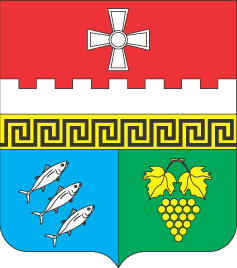 Внутригородское муниципальное образование Балаклавский муниципальный округ (ВМО Балаклавский МО) №п/пНаименование мероприятияСрок исполненияГлавный распорядитель/главный исполнительНеобходимый объем финансированиятыс.руб.Организация и проведение мероприятий, посвященных международным и всероссийским праздникамОрганизация и проведение мероприятий, посвященных международным и всероссийским праздникамОрганизация и проведение мероприятий, посвященных международным и всероссийским праздникамОрганизация и проведение мероприятий, посвященных международным и всероссийским праздникамОрганизация и проведение мероприятий, посвященных международным и всероссийским праздникам1.1.Праздничные мероприятия, посвященные Международному женскому дню 8-е мартаМарт2018 год2019 год2020 годМестная администрация внутригородского муниципального образованиягорода Севастополя Балаклавского муниципального округа29,0 (исполнено)70,0 (исполнено)30,01.2.Торжественные мероприятия, посвященные Дню самоуправленияАпрель2018 год2019 год2020 годМестная администрация внутригородского муниципального образования города Севастополя Балаклавского муниципального округа70,2 (исполнено)70,0 (исполнено)70,01.3.Праздничные мероприятия, посвященные Дню работника культуры «Таланты Балаклавы»Апрель2018 год2019 год2020 годМестная администрация внутригородского муниципального образования города Севастополя Балаклавского муниципального округа99,7 (исполнено)70,0 (исполнено)50,01.4.Праздничные мероприятия, посвященные Дню детстваИюнь2018 год2019 год2020 годМестная администрация внутригородского муниципального образования города Севастополя Балаклавского муниципального округа100,0 (исполнено)50,0 (исполнено)66,31.5.Праздничные мероприятия, посвященные Дню медицинского работникаИюнь2018 год2019 год2020 годМестная администрация внутригородского муниципального образования города Севастополя Балаклавского муниципального округа70,0 (исполнено)20,0 (исполнено)70,01.6.Праздничные мероприятия, посвященные Дню ВМФ с возложением венков.Июль2018 год2019 год2020 годМестная администрация внутригородского муниципального образования города Севастополя Балаклавского муниципального округа21,1(исполнено)--1.7.Праздничные мероприятия, посвященные Дню семьи, любви и верностиИюль2018 год2019 год2020 годМестная администрация внутригородского муниципального образования города Севастополя Балаклавского муниципального округа-15,0-1.8.Праздничные мероприятия, посвященные Дню знанийСентябрь2018 год2019 год2020 годМестная администрация внутригородского муниципального образования города Севастополя Балаклавского муниципального округа30,1 (исполнено)30,0-1.9.Праздничные мероприятия, посвященные Дню пожилого человекаОктябрь2018 год2019 год2020 годМестная администрация внутригородского муниципального образования города Севастополя Балаклавского муниципального округа30,0 (исполнено)30,030,01.10.Праздничные мероприятия, посвященные Дню учителяОктябрь2018 год2019 год2020 годМестная администрация внутригородского муниципального образования города Севастополя Балаклавского муниципального округа28,6 (исполнено)30,0-1.11.Праздничные мероприятия, посвященные Дню работника сельского хозяйства.Октябрь2018 год2019 год2020 годМестная администрация внутригородского муниципального образования города Севастополя Балаклавского муниципального округа109,7 (исполнено)30,050,01.12.Праздничные мероприятия, посвященные Дню инвалидаДекабрь2018 год2019 год2020 годМестная администрация внутригородского муниципального образования города Севастополя Балаклавского муниципального округа75,0 (исполнено)30,0-Мероприятия, посвященные празднованию Государственных праздниковМероприятия, посвященные празднованию Государственных праздниковМероприятия, посвященные празднованию Государственных праздниковМероприятия, посвященные празднованию Государственных праздниковМероприятия, посвященные празднованию Государственных праздников2.1.День весны и трудаМай201820192020Местная администрация внутригородского муниципального образования города Севастополя Балаклавского муниципального округа46,0 (исполнено)33,0 (исполнено)46,02.2.День России Июнь2018 год2019 год2020 годМестная администрация внутригородского муниципального образования города Севастополя Балаклавского муниципального округа48,0 (исполнено)32,5 (исполнено)48,02.3.День Народного единстваНоябрь201820192020Местная администрация внутригородского муниципального образования города Севастополя Балаклавского муниципального округа46,0 (исполнено)34,0 46,0Организация и проведение праздничных мероприятий, посвященных Дню города Севастополя и Балаклавского МООрганизация и проведение праздничных мероприятий, посвященных Дню города Севастополя и Балаклавского МООрганизация и проведение праздничных мероприятий, посвященных Дню города Севастополя и Балаклавского МООрганизация и проведение праздничных мероприятий, посвященных Дню города Севастополя и Балаклавского МООрганизация и проведение праздничных мероприятий, посвященных Дню города Севастополя и Балаклавского МО3.1.День Балаклавского муниципального округаИюнь2018 год2019 год2020 годМестная администрация внутригородского муниципального образования города Севастополя Балаклавского муниципального округа100,0(исполнено)150,0 (исполнено)25,03.2.День города СевастополяИюнь2018 год2019 год2020 годМестная администрация внутригородского муниципального образования города Севастополя Балаклавского муниципального округа50,0(исполнено)50,0 (исполнено)25,0Организация и проведение народных гуляний на территории Балаклавского МООрганизация и проведение народных гуляний на территории Балаклавского МООрганизация и проведение народных гуляний на территории Балаклавского МООрганизация и проведение народных гуляний на территории Балаклавского МООрганизация и проведение народных гуляний на территории Балаклавского МО4.1.«Золотая осень» - народные гуляния на селе.СентябрьОктябрь, Ноябрь2018 год2019 год2020 годМестная администрация внутригородского муниципального образования города Севастополя Балаклавского муниципального округа-20,0-Празднование юбилеев и памятных датПразднование юбилеев и памятных датПразднование юбилеев и памятных датПразднование юбилеев и памятных датПразднование юбилеев и памятных дат5.1.Поздравление с юбилеем ансамбля народной песни «Каравай»Март201820192020Местная администрация внутригородского муниципального образования города Севастополя Балаклавского муниципального округа-30,0 (исполнено)-5.2.Участие в организации XVI Международного поэтического фестиваля «Пристань менестрелей»Июнь-Июль201820192020Местная администрация внутригородского муниципального образования города Севастополя Балаклавского муниципального округа-10,5 (исполнено)-5.3.Поздравление с юбилеем руководителей и творческих коллективов ГБУК «БДК»Август – Декабрь201820192020Местная администрация внутригородского муниципального образования города Севастополя Балаклавского муниципального округа-40,0-Организация и проведение праздничных мероприятий, посвященных Новому годуОрганизация и проведение праздничных мероприятий, посвященных Новому годуОрганизация и проведение праздничных мероприятий, посвященных Новому годуОрганизация и проведение праздничных мероприятий, посвященных Новому годуОрганизация и проведение праздничных мероприятий, посвященных Новому году6.1.Открытие Балаклавской районной елки. Декабрь2018 год2019 год2020 годМестная администрация внутригородского муниципального образования города Севастополя Балаклавского муниципального округа606,6(исполнено)400,0350,06.2.«Новогодний бал» для детей Балаклавского МО. Декабрь2018 год2019 год2020 годМестная администрация внутригородского муниципального образования города Севастополя Балаклавского муниципального округа150,0(исполнено)100,0-6.3. «Лидер года» - праздничные мероприятия с награждением и чествованием предприятий и учреждений Балаклавского МО.Декабрь2018 год2019 год2020 годМестная администрация внутригородского муниципального образования города Севастополя Балаклавского муниципального округа200,0(исполнено)255,0-ИТОГО:                                 ИТОГО:                                 2018 год2019 год2020 год1 909,41 600,0906,3№п/пНаименование мероприятияНаименование мероприятияСрок исполненияГлавный распорядитель/главный исполнительНеобходимый объем финансированиятыс.руб.1.Праздничные мероприятия, посвященные Дню защитника ОтечестваПраздничные мероприятия, посвященные Дню защитника ОтечестваФевраль2018 год2019 год2020 годМестная администрация внутригородского муниципального образования города Севастополя Балаклавского муниципального округа5,6(исполнено)30,0 (исполнено)10,02.Годовщина воссоединения Севастополя и Крыма с РоссиейГодовщина воссоединения Севастополя и Крыма с РоссиейФевраль-Март2018 год2019 год2020 годМестная администрация внутригородского муниципального образования города Севастополя Балаклавского муниципального округа--10,03.Торжественные мероприятия, посвященные празднованию 75-й годовщины освобождения Балаклавы от немецко-фашистских захватчиков. Торжественные мероприятия, посвященные празднованию 75-й годовщины освобождения Балаклавы от немецко-фашистских захватчиков. Апрель2018 год2019 год2020 годМестная администрация внутригородского муниципального образования города Севастополя Балаклавского муниципального округа173,0(исполнено)388,0 (исполнено)56,54.Мероприятия, посвященные Дню Победы.Мероприятия, посвященные Дню Победы.Май2018 год2019 год2020 годМестная администрация внутригородского муниципального образования города Севастополя Балаклавского муниципального округа25,0(исполнено)75,0 (исполнено)50,05.Экскурсии и поездки по памятным местам Балаклавского муниципального округаЭкскурсии и поездки по памятным местам Балаклавского муниципального округаВесь год201820192020Местная администрация внутригородского муниципального образования города Севастополя Балаклавского муниципального округа13,9(исполнено)-20,06.«Новогодний огонек» для ветеранов Балаклавского МО«Новогодний огонек» для ветеранов Балаклавского МОДекабрь2018 год2019 год2020 годМестная администрация внутригородского муниципального образования города Севастополя Балаклавского муниципального округа29,0(исполнено)257,0-ИТОГО:ИТОГО:2018 год2019 год2020 год2018 год2019 год2020 год246,5750,0146,5Наименование муниципальной программы, подпрограммы, основных мероприятий и мероприятийСтатусОтветственный исполнитель, соисполнители, участникиИсточники финансирования (наименование источников финансирования)Оценка расходов по годам реализации муниципальной программы (тыс.руб.)Оценка расходов по годам реализации муниципальной программы (тыс.руб.)Оценка расходов по годам реализации муниципальной программы (тыс.руб.)Наименование муниципальной программы, подпрограммы, основных мероприятий и мероприятийСтатусОтветственный исполнитель, соисполнители, участникиИсточники финансирования (наименование источников финансирования)2018201920201234567Развитие культуры во внутригородском муниципальном образовании города Севастополя Балаклавский муниципальный округ на 2018-2020 г.г., в том числе:Муниципальная программаМестная администрация внутригородского муниципального образования города Севастополя Балаклавского муниципального округавсего местный бюджет, в том числе:2155,92300,01052,8Развитие культуры во внутригородском муниципальном образовании города Севастополя Балаклавский муниципальный округ на 2018-2020 г.г., в том числе:Муниципальная программаМестная администрация внутригородского муниципального образования города Севастополя Балаклавского муниципального округасредства местного бюджета2155,92300,01052,8Организация местных и участие в организации и проведении городских праздничных и иных зрелищных мероприятий во внутригородском муниципальном образовании, в том числе:Подпрограмма муниципальной программыМестная администрация внутригородского муниципального образования города Севастополя Балаклавского муниципального округавсего местный бюджет, в том числе:1909,41600,0906,3Организация местных и участие в организации и проведении городских праздничных и иных зрелищных мероприятий во внутригородском муниципальном образовании, в том числе:Подпрограмма муниципальной программыМестная администрация внутригородского муниципального образования города Севастополя Балаклавского муниципального округасредства местного бюджета1909,41600,0906,3Организация и проведение мероприятий, посвященных международным и всероссийским праздникамОрганизация и проведение мероприятий, посвященных международным и всероссийским праздникамОрганизация и проведение мероприятий, посвященных международным и всероссийским праздникамОрганизация и проведение мероприятий, посвященных международным и всероссийским праздникамОрганизация и проведение мероприятий, посвященных международным и всероссийским праздникамОрганизация и проведение мероприятий, посвященных международным и всероссийским праздникамОрганизация и проведение мероприятий, посвященных международным и всероссийским праздникамПраздничные мероприятия, посвященные Международному женскому дню 8-е мартаМероприятиеМестная администрация внутригородского муниципального образования города Севастополя Балаклавского муниципального округавсего местный бюджет, в том числе:29,0(исполнено)70,0(исполнено)30,0Праздничные мероприятия, посвященные Международному женскому дню 8-е мартаМероприятиеМестная администрация внутригородского муниципального образования города Севастополя Балаклавского муниципального округасредства местного бюджета29,0(исполнено)70,0(исполнено)30,0Торжественные мероприятия, посвященные Дню самоуправленияМероприятиеМестная администрация внутригородского муниципального образования города Севастополя Балаклавского муниципального округавсего местный бюджет, в том числе:70,2(исполнено)70,0(исполнено)30,0Торжественные мероприятия, посвященные Дню самоуправленияМероприятиеМестная администрация внутригородского муниципального образования города Севастополя Балаклавского муниципального округасредства местного бюджета70,2(исполнено)70,0(исполнено)30,0Праздничные мероприятия, посвященные Дню работника культуры «Таланты Балаклавы»МероприятиеМестная администрация внутригородского муниципального образования города Севастополя Балаклавского муниципального округавсего местный бюджет, в том числе:99,7(исполнено)70,0(исполнено)50,0Праздничные мероприятия, посвященные Дню работника культуры «Таланты Балаклавы»МероприятиеМестная администрация внутригородского муниципального образования города Севастополя Балаклавского муниципального округасредства местного бюджета99,7(исполнено)70,0(исполнено)50,0Торжественные мероприятия, посвященные Дню самоуправленияМероприятиеМестная администрация внутригородского муниципального образования города Севастополя Балаклавского муниципального округавсего местный бюджет, в том числе:70,2(исполнено)70,0(исполнено)70,0Торжественные мероприятия, посвященные Дню самоуправленияМероприятиеМестная администрация внутригородского муниципального образования города Севастополя Балаклавского муниципального округасредства местного бюджета70,2(исполнено)70,0(исполнено)70,0Праздничные мероприятия, посвященные Дню детстваМероприятиеМестная администрация внутригородского муниципального образования города Севастополя Балаклавского муниципального округавсего местный бюджет, в том числе:100,0(исполнено)50,0(исполнено)66,3Праздничные мероприятия, посвященные Дню детстваМероприятиеМестная администрация внутригородского муниципального образования города Севастополя Балаклавского муниципального округасредства местного бюджета100,0(исполнено)50,0(исполнено)66,3Праздничные мероприятия, посвященные Дню медицинского работникаМероприятиеМестная администрация внутригородского муниципального образования города Севастополя Балаклавского муниципального округавсего местный бюджет, в том числе:70,0(исполнено)20,0(исполнено)70,0Праздничные мероприятия, посвященные Дню медицинского работникаМероприятиеМестная администрация внутригородского муниципального образования города Севастополя Балаклавского муниципального округасредства местного бюджета70,0(исполнено)20,0(исполнено)70,0Праздничные мероприятия, посвященные Дню ВМФ с возложением венковМероприятияМестная администрация внутригородского муниципального образования города Севастополя Балаклавского муниципального округавсего местный бюджет, в том числе:21,1(исполнено)--Праздничные мероприятия, посвященные Дню ВМФ с возложением венковМероприятияМестная администрация внутригородского муниципального образования города Севастополя Балаклавского муниципального округасредства местного бюджета21,1(исполнено)--Праздничные мероприятия, посвященные Дню семьи, любви и верностиМероприятияМестная администрация внутригородского муниципального образования города Севастополя Балаклавского муниципального округавсего местный бюджет, в том числе:-15,0-Праздничные мероприятия, посвященные Дню семьи, любви и верностиМероприятияМестная администрация внутригородского муниципального образования города Севастополя Балаклавского муниципального округасредства местного бюджета-15,0-Праздничные мероприятия, посвященные Дню знанийвсего местный бюджет, в том числе:30,1(исполнено)30,0-Праздничные мероприятия, посвященные Дню знанийсредства местного бюджета30,1(исполнено)30,0-Праздничные мероприятия, посвященные Дню пожилого человекаМероприятияМестная администрация внутригородского муниципального образования города Севастополя Балаклавского муниципального округавсего местный бюджет, в том числе:30,0(исполнено)30,030,0Праздничные мероприятия, посвященные Дню пожилого человекаМероприятияМестная администрация внутригородского муниципального образования города Севастополя Балаклавского муниципального округасредства местного бюджета30,0(исполнено)30,030,0Праздничные мероприятия, посвященные Дню учителяМероприятияМестная администрация внутригородского муниципального образования города Севастополя Балаклавского муниципального округавсего местный бюджет, в том числе:28,6(исполнено)30,0-Праздничные мероприятия, посвященные Дню учителяМероприятияМестная администрация внутригородского муниципального образования города Севастополя Балаклавского муниципального округасредства местного бюджета28,6(исполнено)30,0-Праздничные мероприятия, посвященные Дню работника сельского хозяйстваМероприятияМестная администрация внутригородского муниципального образования города Севастополя Балаклавского муниципального округавсего местный бюджет, в том числе:109,7(исполнено)30,050,0Праздничные мероприятия, посвященные Дню работника сельского хозяйстваМероприятияМестная администрация внутригородского муниципального образования города Севастополя Балаклавского муниципального округасредства местного бюджета109,7(исполнено)30,050,0Праздничные мероприятия, посвященные Дню инвалидаМероприятияМестная администрация внутригородского муниципального образования города Севастополя Балаклавского муниципального округавсего местный бюджет, в том числе:75,0(исполнено)30,0-Праздничные мероприятия, посвященные Дню инвалидаМероприятияМестная администрация внутригородского муниципального образования города Севастополя Балаклавского муниципального округасредства местного бюджета75,0(исполнено)30,0-Мероприятия, посвященные празднованию Государственных праздниковМероприятия, посвященные празднованию Государственных праздниковМероприятия, посвященные празднованию Государственных праздниковМероприятия, посвященные празднованию Государственных праздниковМероприятия, посвященные празднованию Государственных праздниковМероприятия, посвященные празднованию Государственных праздниковМероприятия, посвященные празднованию Государственных праздниковДень весны и трудаМероприятияМестная администрация внутригородского муниципального образования города Севастополя Балаклавского муниципального округавсего местный бюджет, в том числе:46,0(исполнено)33,0(исполнено)46,0День весны и трудаМероприятияМестная администрация внутригородского муниципального образования города Севастополя Балаклавского муниципального округасредства местного бюджета46,0(исполнено)33,0(исполнено)46,0День РоссииМероприятияМестная администрация внутригородского муниципального образования города Севастополя Балаклавского муниципального округавсего местный бюджет, в том числе:48,0(исполнено)32,5(исполнено)48,0День РоссииМероприятияМестная администрация внутригородского муниципального образования города Севастополя Балаклавского муниципального округасредства местного бюджета48,0(исполнено)32,5(исполнено)48,0День Народного единстваМероприятияМестная администрация внутригородского муниципального образования города Севастополя Балаклавского муниципального округавсего местный бюджет, в том числе:46,0(исполнено)34,046,0День Народного единстваМероприятияМестная администрация внутригородского муниципального образования города Севастополя Балаклавского муниципального округасредства местного бюджета46,0(исполнено)34,046,0Организация и проведение праздничных мероприятий, посвященных Дню города Севастополя и Балаклавского МООрганизация и проведение праздничных мероприятий, посвященных Дню города Севастополя и Балаклавского МООрганизация и проведение праздничных мероприятий, посвященных Дню города Севастополя и Балаклавского МООрганизация и проведение праздничных мероприятий, посвященных Дню города Севастополя и Балаклавского МООрганизация и проведение праздничных мероприятий, посвященных Дню города Севастополя и Балаклавского МООрганизация и проведение праздничных мероприятий, посвященных Дню города Севастополя и Балаклавского МООрганизация и проведение праздничных мероприятий, посвященных Дню города Севастополя и Балаклавского МОДень Балаклавского муниципального округаМероприятияМестная администрация внутригородского муниципального образования города Севастополя Балаклавского муниципального округавсего местный бюджет, в том числе:100,0(исполнено)150,0(исполнено)25,0День Балаклавского муниципального округаМероприятияМестная администрация внутригородского муниципального образования города Севастополя Балаклавского муниципального округасредства местного бюджета100,0(исполнено)150,0(исполнено)25,0День города СевастополяМероприятияМестная администрация внутригородского муниципального образования города Севастополя Балаклавского муниципального округавсего местный бюджет, в том числе:50,0(исполнено)50,0(исполнено)25,0День города СевастополяМероприятияМестная администрация внутригородского муниципального образования города Севастополя Балаклавского муниципального округасредства местного бюджета50,0(исполнено)50,0(исполнено)25,0Организация и проведение народных гуляний на территории Балаклавского МООрганизация и проведение народных гуляний на территории Балаклавского МООрганизация и проведение народных гуляний на территории Балаклавского МООрганизация и проведение народных гуляний на территории Балаклавского МООрганизация и проведение народных гуляний на территории Балаклавского МООрганизация и проведение народных гуляний на территории Балаклавского МООрганизация и проведение народных гуляний на территории Балаклавского МО«Золотая осень» - народное гуляние на селеМероприятиеМестная администрация внутригородского муниципального образования города Севастополя Балаклавского муниципального округавсего местный бюджет, в том числе:-20,0-«Золотая осень» - народное гуляние на селеМероприятиеМестная администрация внутригородского муниципального образования города Севастополя Балаклавского муниципального округасредства местного бюджета-20,0-Празднование юбилеев и памятных датПразднование юбилеев и памятных датПразднование юбилеев и памятных датПразднование юбилеев и памятных датПразднование юбилеев и памятных датПразднование юбилеев и памятных датПразднование юбилеев и памятных датПоздравление с юбилеем ансамбля народной песни «Каравай»МероприятияМестная администрация внутригородского муниципального образования города Севастополя Балаклавского муниципальногоокругавсего местный бюджет, в том числе:-30,0(исполнено)-Поздравление с юбилеем ансамбля народной песни «Каравай»МероприятияМестная администрация внутригородского муниципального образования города Севастополя Балаклавского муниципальногоокругасредства местного бюджета-30,0(исполнено)-Участие в организации XVI Международного поэтического фестиваля «Пристань менестрелей»Мероприятиеадминистрация внутригородского муниципального образования города Севастополя Балаклавского муниципальногоокругавсего местный бюджет, в том числе:-10,5(исполнено)-Участие в организации XVI Международного поэтического фестиваля «Пристань менестрелей»Мероприятиеадминистрация внутригородского муниципального образования города Севастополя Балаклавского муниципальногоокругасредства местного бюджета-10,5(исполнено)-Поздравление с юбилеем руководителей и творческих коллективов ГБУК «БДК»МероприятияМестная администрация внутригородского муниципального образования города Севастополя Балаклавского муниципального округавсего местный бюджет, в том числе:-40,0-Поздравление с юбилеем руководителей и творческих коллективов ГБУК «БДК»МероприятияМестная администрация внутригородского муниципального образования города Севастополя Балаклавского муниципального округасредства местного бюджета-40,0-Организация и проведение праздничных мероприятий, посвященных Новому годуОрганизация и проведение праздничных мероприятий, посвященных Новому годуОрганизация и проведение праздничных мероприятий, посвященных Новому годуОрганизация и проведение праздничных мероприятий, посвященных Новому годуОрганизация и проведение праздничных мероприятий, посвященных Новому годуОрганизация и проведение праздничных мероприятий, посвященных Новому годуОрганизация и проведение праздничных мероприятий, посвященных Новому годуОткрытие Балаклавской районной елкиМероприятияМестная администрация внутригородского муниципального образования города Севастополя Балаклавского муниципального округавсего местный бюджет, в том числе:606,6(исполнено)400,0350,0Открытие Балаклавской районной елкиМероприятияМестная администрация внутригородского муниципального образования города Севастополя Балаклавского муниципального округасредства местного бюджета606,6(исполнено)400,0350,0«Новогодний бал» для детей Балаклавского МОМероприятияМестная администрация внутригородского муниципального образования города Севастополя Балаклавского муниципального округавсего местный бюджет, в том числе:150,0(исполнено)100,0-«Новогодний бал» для детей Балаклавского МОМероприятияМестная администрация внутригородского муниципального образования города Севастополя Балаклавского муниципального округасредства местного бюджета150,0(исполнено)100,0-«Лидер года» - праздничные мероприятия с награждением и чествованием предприятий и учреждений Балаклавского МОМероприятияМестная администрация внутригородского муниципального образования города Севастополя Балаклавского муниципального округавсего местный бюджет, в том числе:200,0(исполнено)255,0-«Лидер года» - праздничные мероприятия с награждением и чествованием предприятий и учреждений Балаклавского МОМероприятияМестная администрация внутригородского муниципального образования города Севастополя Балаклавского муниципального округасредства местного бюджета200,0(исполнено)255,0-Осуществление военно-патриотического воспитания граждан Российской Федерации на территории внутригородского муниципального образования, в том числе:всего местный бюджет, в том числе:246,5750,0146,5Осуществление военно-патриотического воспитания граждан Российской Федерации на территории внутригородского муниципального образования, в том числе:средства местного бюджета246,5750,0146,5Праздничные мероприятия, посвященные Дню защитника ОтечестваМероприятияМестная администрация внутригородского муниципального образования города Севастополя Балаклавского муниципального округавсего местный бюджет, в том числе:5,6(исполнено)30,0(исполнено)10,0Праздничные мероприятия, посвященные Дню защитника ОтечестваМероприятияМестная администрация внутригородского муниципального образования города Севастополя Балаклавского муниципального округасредства местного бюджета5,6(исполнено)30,0(исполнено)10,0Годовщина воссоединения Севастополя и Крыма с РоссиейМероприятияМестная администрация внутригородского муниципального образования города Севастополя Балаклавского муниципального округавсего местный бюджет, в том числе:--10,0Годовщина воссоединения Севастополя и Крыма с РоссиейМероприятияМестная администрация внутригородского муниципального образования города Севастополя Балаклавского муниципального округасредства местного бюджета--10,0Торжественные мероприятия, посвященные празднованию годовщины освобождения Балаклавы от немецко-фашистских захватчиковМероприятияМестная администрация внутригородского муниципального образования города Севастополя Балаклавского муниципального округавсего местный бюджет, в том числе:173,0(исполнено)388,0(исполнено)56,5Торжественные мероприятия, посвященные празднованию годовщины освобождения Балаклавы от немецко-фашистских захватчиковМероприятияМестная администрация внутригородского муниципального образования города Севастополя Балаклавского муниципального округасредства местного бюджета173,0(исполнено)388,0(исполнено)56,5Мероприятия, посвященные Дню ПобедыМероприятияМестная администрация внутригородского муниципального образования города Севастополя Балаклавского муниципального округавсего местный бюджет, в том числе:25,0(исполнено)75,0(исполнено)50,0Мероприятия, посвященные Дню ПобедыМероприятияМестная администрация внутригородского муниципального образования города Севастополя Балаклавского муниципального округасредства местного бюджета25,0(исполнено)75,0(исполнено)50,0Экскурсии и поездки по памятным местам Балаклавского муниципального округаМероприятияМестная администрация внутригородского муниципального образования города Севастополя Балаклавского муниципального округавсего местный бюджет, в том числе:13,9(исполнено)-20,0Экскурсии и поездки по памятным местам Балаклавского муниципального округаМероприятияМестная администрация внутригородского муниципального образования города Севастополя Балаклавского муниципального округасредства местного бюджета13,9(исполнено)-20,0«Новогодний огонек» для ветеранов Балаклавского МОМероприятияМестная администрация внутригородского муниципального образования города Севастополя Балаклавского муниципального округавсего местный бюджет, в том числе:29,0(исполнено)257,0-«Новогодний огонек» для ветеранов Балаклавского МОМероприятияМестная администрация внутригородского муниципального образования города Севастополя Балаклавского муниципального округасредства местного бюджета29,0(исполнено)257,0-